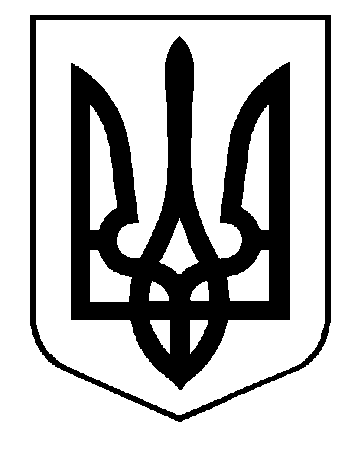 БІЛОЦЕРКІВСЬКА  МІСЬКА  РАДАКиївської областіВИКОНАВЧИЙ  КОМІТЕТР О З П О Р Я Д Ж Е Н Н Я         24 листопада 2017 року                        м.Біла Церква                              № 155 РПро створення робочої групи з розвитку і впровадження  розумного управління містом «Smart City:Біла Церква»Відповідно до ст. ст. 42, 59 Закону України «Про місцеве самоврядування в Україні», рішення Білоцерківської міської ради від 24 березня 2016 року № 123-08-VII «Про затвердження Стратегії розвитку міста Біла Церква на період до 2025 року», з метою впровадження та реалізації стратегічної мети міста щодо трансформації моделі управління містом – на основі людиноцентричного підходу, принципів сталого розвитку та розумного управління містом:1. Створити робочу групу з розвитку і впровадження  розумного управління містом «Smart City:Біла Церква».2. Затвердити персональний склад робочої групи з розвитку і впровадження  розумного управління містом «Smart City:Біла Церква», додаток 1.3. Затвердити Положення про робочу групу з розвитку і впровадження розумного управління містом «Smart City:Біла Церква», додаток 2.4. Визнати таким, що втратило чинність розпорядження міського голови від 17 серпня  2016 року № 147 Р «Про утворення робочої групи з питань опрацювання проекту «Smart City: пріоритет Безпека» у м. Біла Церква» (зі змінами).5. Контроль за виконанням цього розпорядження покласти на керуючого справами виконавчого комітету міської ради Постівого С.О.Міський голова							Г.А. ДикийДодаток 1до розпорядження міського головивід 24 листопада 2017 року №155 РПерсональний складробочої групи з розвитку і впровадження  розумного управління містом «Smart City:Біла Церква»Члени робочої групи:Керуючий справами виконавчого комітету міської ради 						С.О. ПостівийДодаток 2до розпорядження міського головивід 24 листопада 2017 року №155 РПоложенняпро робочу групу з розвитку і впровадження  розумного управління містом «Smart City:Біла Церква1. Робоча група з розвитку і впровадження розумного управління містом «Smart City: Біла Церква» (далі — Робоча група) є консультативно-дорадчим органом при виконавчому комітеті Білоцерківської міської ради. 2. Робоча група у своїй діяльності керується Конституцією України, законами України, постановами Верховної Ради України, актами Президента України та Кабінету Міністрів України, наказами центральних органів виконавчої влади, іншими нормативно-правовими актами, рішеннями Білоцерківської міської ради, виконавчого комітету Білоцерківської міської ради, розпорядженнями міського голови та цим Положенням.3. Основними завданнями Робочої групи є:Аналіз сучасного стану інформаційно-комунікаційних технологій, електронного урядування  інших сучасних технологій у сфері розумного управління містом  та розроблення пропозицій і рекомендацій щодо його подальшого впровадження та розвитку.Здійснення аналізу основних проблем законодавства у сфері електронного урядування та надання пропозицій Білоцерківському міському голові щодо способів їх усунення та вдосконалення законодавства у цій сфері.Надання пропозицій щодо створення концептуальних основ та правових умов для розвитку електронних інформаційних систем та сервісів розумного управління містом  Біла Церква.Опрацювання питань, пов'язаних з підготовкою технічних вимог щодо розроблення технічних завдань для створення компонентів електронно-інформаційних систем та  сервісів розумного управління містом  Біла Церква.Організація та розгляд питань, пов’язаних з впровадженням в місті Біла Церква розумного управління містом «Smart City: Біла Церква». Надання пропозицій Білоцерківському міському голові щодо визначення механізму та способів впровадження проекту «Smart City: Біла Церква».4. Робоча група, з метою виконання покладених на неї завдань, має право:4.1. Звертатися до державних органів влади,  Білоцерківської  міської ради,   виконавчих органів Білоцерківської міської ради, підприємств, установ та організацій незалежно від форми власності для одержання необхідної інформації та документів.4.2. Залучати в установленому порядку до розгляду та опрацювання питань, що належать до її компетенції, спеціалістів центральних органів виконавчої влади та їх територіальних органів, Білоцерківської міської ради, структурних підрозділів виконавчого органу Білоцерківської міської ради, підприємств, установ та організацій незалежно від форми власності (за згодою їх керівників).5. Робоча група під час виконання покладених на неї завдань взаємодіє з центральними органами виконавчої влади та їх територіальними органами, Білоцерківською міською радою, виконавчими органами Білоцерківської міської ради, підприємствами, установами та організаціями незалежно від форми власності.6. Склад робочої групи затверджується розпорядженням міського голови. 7. Основною формою роботи Робочої групи є засідання, що проводяться за рішенням її голови, а за його відсутності — заступника голови робочої групи.28. Засідання Робочої групи веде її голова, а за його відсутності — заступник голови робочої групи.9. Засідання Робочої групи вважається правомочним, якщо на ньому присутні більше половини від складу її членів. Допускається дистанційна участь членів Робочої групи з застосування відео конференц-зв’язку. 10. Рішення Робочої групи приймається відкритим голосуванням  більшістю голосів її членів, присутніх на засіданні, та оформляється протоколом, який підписується головуючим на засіданні та секретарем і зберігається у приміщенні виконавчого комітету міської ради у секретаря робочої групи.Член робочої групи, який не підтримує пропозицію, може викласти у письмовій формі окрему думку, що додається до протоколу засідання.Рішення Робочої групи мають рекомендаційний характер.Підготовку матеріалів для розгляду на засіданнях робочої групи забезпечує її секретар.Порядок денний, місце проведення і час початку засідань робочої групи визначається головуючим.Керуючий справами виконавчого комітету міської ради     						С.О. Постівий Постівий Сергій Олександрович-голова робочої групи, керуючий справами виконавчого комітету міської ради; Долинний Анатолій Степанович-заступник голови робочої групи, Президент ВГО «Українська Федерація Індустрії Безпеки (УФІБ)» (за згодою);Піскоцький Михайло Іванович -секретар робочої групи, начальник загального відділу виконавчого комітету Білоцерківської міської ради;Бородуліна Лілія Володимирівна-виконавчий директор Консорціуму АСТЕК (за згодою);Іванов Євген Леонідович -фізична особа-підприємець (за згодою); Король Андрій Петрович-член постійної комісії Білоцерківської міської ради з питань інвестицій, регуляторної політики, торгівлі, послуг та розвитку підприємництва, власності, комунального майна та приватизації ( за згодою);Ларюк Сергій Миколайович-член громадської організації «Зміни Білу Церкву» (за згодою);Литвиненко Катерина Сергіївна-керівник проектів Комунального підприємства Білоцерківської міської ради «Агенція стратегічного розвитку Білої Церкви» ( за згодою);Микитюк Олег Валентинович-начальник сектору превенції Білоцерківського відділу поліції Головного управління Національної поліції України у Київській області ( за згодою);Наконечний Сергій Павлович -голова постійної комісії Білоцерківської міської ради з питань дотримання прав людини, законності, боротьби зі злочинністю, оборонної роботи, запобігання корупції, сприяння депутатській діяльності, етики та регламенту (за згодою);Подгорна Вікторія Валентинівна-виконавчий директор Smart City Lab (за згодою);Прилуцький Олександр Вікторович-радник міського голови з питань енергоефективності (за згодою).